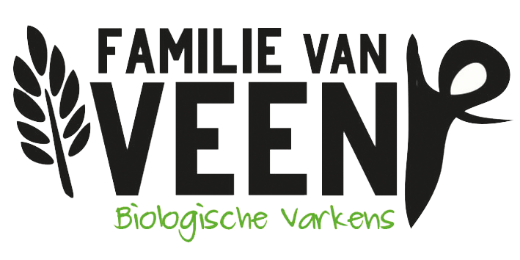 Productlijst: 1e kwartaal 2023
Varkensvlees van eigen boerderij:Kippenvlees van Kemperkip            	 Vlees van De Groene Weg en De Klaproos Sint-OederodeProductAantal verpakkingenGehakt 300gGehakt 500gHamburgers (per 2)Saucijsjes (per 2)Hamlappen (2 lapjes)Halskarbonade (2 lapjes)Speklappen(2 lapjes)Ribkarbonade(2 lapjes)Schnitzels (2 lapjes)BeenhamHaaskarbonade (2 lapjes)Satévlees (ca. 300g)ProductAantal verpakkingenKippendijfiletKipfiletKipfilet blokjesVleugeltjesProductAantal verpakkingenRundergehakt (ca 250g)KogelbiefstukSucadeRiblapRibeyeRund hamburger (per 2)Runder saucijs (per 2)Sparerib (varken) (ca 750g)Rookworst (varken)Ontbijtspek (beleg)AchterhamGerookte spekblokjesFuet worstjeBoerenmetworstChorizo